      Can I organise the story?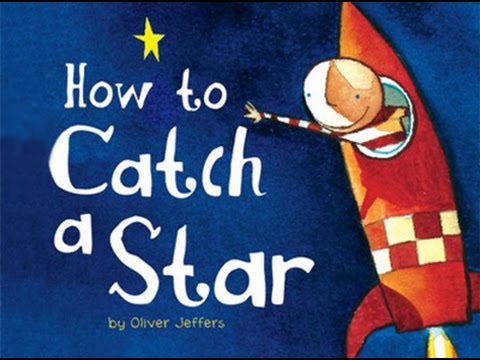 After listening and talking about the story complete this activity sheetList the characters List the settings (where the story took place)What was the problem?How was the problem solved? 